ПРИДНЕСТРОВСКАЯ МОЛДАВСКАЯ РЕСПУБЛИКА
ГОСУДАРСТВЕННАЯ АДМИНИСТРАЦИЯ СЛОБОДЗЕЙСКОГО РАЙОНА И
ГОРОДА СЛОБОДЗЕЯРАСПОРЯЖЕНИЕг. Слободзея«О проведении мероприятий по ликвидации очагов произрастания и предотвращения распространения карантинного сорняка амброзии полыннолистной»В соответствии с Законом Приднестровской Молдавской Республики от 5 ноября 1994 года «Об органах местной власти, местного самоуправления и государственной администрации в Приднестровской Молдавской Республике» (СЗМР 94-4) с изменениями и дополнениями, во исполнение Распоряжения Президента Приднестровской Молдавской Республики от 02.04.2021 года №81рп «О проведении внеплановых мероприятий по контролю (надзору)». Распоряжения Правительства Приднестровской Молдавской Республики от 21.02.2020 года №100р «Об утверждении Плана мероприятий по профилактике появления и борьбе с амброзией полыннолистной» (в текущей редакции), в целях выявления, борьбы и предотвращения распространения амброзии полыннолистной на территории Слободзейсксго района:Провести на территории Слободзейсксго района с 17 мая 2021 года по 15 октября 2021 года мероприятия, направленные на предотвращение распространения и ликвидацию очагов произрастания карантинною сорняка амброзии полыннолистной.Главам администращ й сел. поселков. Управлению по развитию инфраструктуры г.Слободзея. директору МУ «Благоустройство г.Слободзея». руководителям предприятий, учреждений и организаций, независимо от формы собственности и рода хозяйственной деятельности, председателям ЖСК, ПК. ТСЖ. ГСК. директорам предприятий сферы жилищно-коммунального хозяйства, своевременно выполнять мероприятия по ликвидации очагов карантинного сорняка амброзии полыннолистной и другой сорной растительности на занимаемых земельных участках и прилегающей территории и (или) подведомственной территории (прилегающая территория — это территория.непосредственно примыкающая к границам здания, сооружения, ограждения от строительной площадки, объектам торговли, рекламы и иных объектов, находящимся в собственности, владении, аренде, на балансе у юридических или физических лиц до бордюрной части тротуара или не менее 10 метров по периметру).Директору ГУП «Слободзейское ДЭСУ» организовать работу по ликвидации карантинного сорняка вдоль автомобильных дорог общего пользования, находящихся в государственной собственнозти.Утвердить состав районной комиссии (Приложение № 1) по проверке хода выполнения Плана мероприятий, направленных на предотвращение распространения и ликвидацию очагов произрастания карантинного сорняка амброзии полыннолистной на территории Слободзейского района и города Слободзея (Приложение № 2)„возложить на заместителя главы да Слободзея по вопросам  Управления строительства земельных ресурсов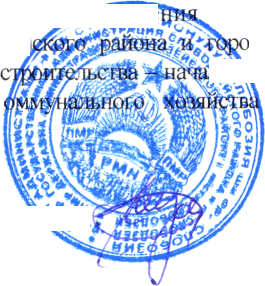 Глава государственной администрации Слободзейского района и города СлободзеяСостав районной комиссии по контролю исполнения мероприятий, направленных
на предотвращение распространения и ликвидацию очагов произрастания
карантинного сорняка амброзии полыннолистной в Слободзейском районеПредседатель комиссии:Члены комиссии:План
мероприятий, направленных на предотвращение распространения и ликвидацию
очагов произрастаний карантинного сорняка амброзии полыннолистной в
Слободзейском районе на 2021 год.Забутырин В. Н.- замеситсль главы государственной администрации Слободзейского района и города Слободзея по вопросам коммунального и дорожного хозяйс тва и строительства - начальник Управления строительства, архитектуры, дорожного и жилищно-коммунального хозяйства и земельных ресурсовБалан Н. П.- заместитель начальника Управления строительства.архитектуры. дорожного и жилищно-коммунального хозяйства и земельных ресурсов;Ткач В. В.- начальник Слободзейского Управления сельского хозяйства, природных ресурсов и экологии;Саракуца Н. В.Кушниров А. В.главный врач ГУ «Слободзейский ЦГиЭ»;заместитель начальника отделения участковых инспекторов милиции Слободзейского РОВД№Наименование мероприятийСроки исполненияОтветственные1.Предусмотреть денежные средства на выполнение мероприятий, связанных с борьбой и профилак' икой амброзии полыннолистной в Программе формирования и расхсдования средств целевого бюджетного территориального экологического фонда Слободзейского района и г.Слободзея на 2021 год.1 кварталГ осударственная администрация Слободзейского района и г.Слободзея2.Произвести закупку ГСМ, бензокосилок, запасных частей к ним. ранцевые опрыскиватели, пестициды для химической обработки	41 полугодиеГ осударственная администрация Слободзейского района и г.Слободзея3.Провести разъяснительную работу среди населения о неоэходимости своевременного проведения мероприятий по ликвидации очагов произрастания карантинного сорняка амброзия.Май - сентябрьГлавы администраций сел. поселков, управление по развитию инфраструктуры г.Слободзея. руководители предприятий и организаций4.Провести химическую обработку препаратами в соответствии со списком пестицидов и агрохимикатов, разрешенных к применению на территории ПМРМай-сентябрьГлавы администраций сел. поселков, управление по развитию инфраструктуры г.Слободзея5.Очистка обочин магистральных дорог от очагов произрастания карантинного сорняка амброзии полыннолистной.Май-октябрьРуководство ГУП «Слободзейское ДЭСУ»6Своевременный покос очагов произрастания карантинного сорняка амброзия на придомовых территориях жилищного фонда населенных пунктов.Май-октябрьРуководители предприятий жилищно-коммунальной сферы7.Производить выкашигание в период бутонизации амброзии полыннолистной до окончания вегетации с захватом защитной зоны, с последующим уничтожением скошенной массыМай-октябрьГлавы администраций сел. поселков, управление по развитию инфраструктуры г.Слободзея8.Проведение разъяснительной работы с населением через средства массовой информации о необходимости принятия мер по ликвидации очагов карантинных объектовМай - августРедакция газеты «Слободзейские вести», официальный сайт государственной администрации Слободзейского района и г.Слободзея9.Создание постоянно действующей комиссии по контролю исполнения мероприятийАпрельГосударственная администрацияСлободзейского района и г.Слободзея